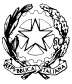 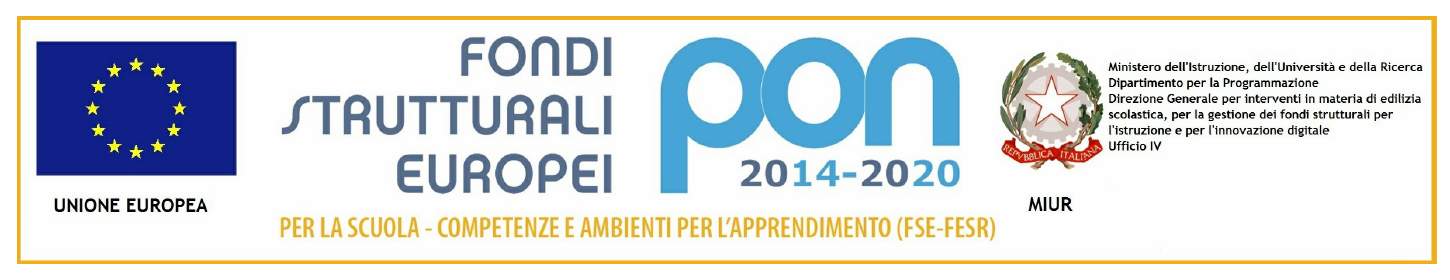 Istituto Comprensivo “Norberto Bobbio”scuola dell’infanzia, primaria e secondaria di primo gradoVia  IV  Novembre,  2 - Rivalta  Bormida (AL)Tel. 0144364113  0144372068  0144364941  Fax 0144364643  C.M. ALIC809001   C.F. 81003050069e-mail:   alic809001@istruzione.it   PEC alic809001@pec.istruzione.it    Web: www.comprensivorivaltab.gov.it
 MD  I6 Richiesta di un giorno di malattia per sostenere esami clinici e diagnostici ed accertamenti di vario tipo  in base alla circolare n. 301 del 27/06/1996.Alla Dirigente Scolastica								Istituto Comprensivo “N. Bobbio”								Rivalta Bormida _l _sottoscritt_ ___________________________________________  _______________________                                                       (cognome e nome)                                                      ( qualifica)in servizio presso codesto Istituto nel corrente a.s.  con contratto a tempo _____________________                                                                                                                       (determinato/indeterminato)COMUNICAn.___ giorn___ di assenza per malattia (ai sensi della C.M. 301 del 27/06/1996), per _______________________________________________ presso _________________________________________________________________________ per i__ giorn__ ____________________In base all’art. 76 del D.P.R. 28/12/2000 N.445 e alla legge n. 133 del 06/08/2008, consapevole delle pene stabilite per le false attestazioni e mendaci dichiarazioni, previste dal Codice Penale e dalle leggi speciali in materia dichiaro sotto la mia personale responsabilità:- che è stato possibile prenotare solo in orario antimeridiano in coincidenza con le ore di lavoro;- che non è stato possibile prenotare nel giorno libero e/o in orario pomeridiano;- che la prenotazione è prevista per le ore __________ presso _________________________________________________________che osserva il seguente orario ____________________ .Il/la  sottoscritto/a si impegna a comunicare qualsiasi variazione nella prenotazione.La Dirigenza si riserva il diritto di chiedere al___ richiedente la certificazione da parte dell’ente che non è stato possibile prenotare al di fuori delle ore di servizio.Saranno consegnate la certificazione del medico curante che attesti la giornata di cura e riposo e la certificazione della struttura specifica contenente l’indicazione dell’ora in cui è avvenuta la prestazione.Il/La  sottoscritto/a  è a conoscenza dell’art. 17 – Assenze per malattia – del CCNL del 30 novembre 2007          Con osservanza lì __________________  ___________                                        ___________________________                                                                                                                                   (firma del dipendente)     